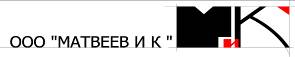 свидетельство о допуске к проектным работам № 0024/2-2013/624-7801365694-П-73 от 26.03.2013 г.СРО Некоммерческое Партнерство «Гильдия архитекторов и инженеров Петербурга»ПРОЕКТ ПЛАНИРОВКИ И ПРОЕКТ МЕЖЕВАНИЯ ТЕРРИТОРИИв западной части деревни Кальтиномуниципального образования Колтушское сельское поселение Всеволожского муниципального района Ленинградской областиТом 5ПРОЕКТ МЕЖЕВАНИЯ ТЕРРИТОРИИКнига 1Пояснительная записка с графическими материалами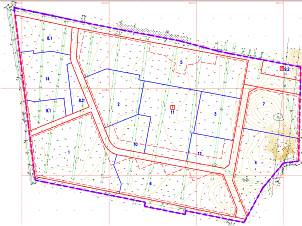 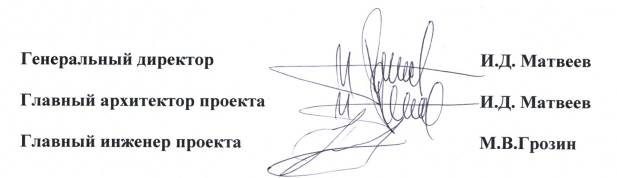 Колтуши2014 годСОСТАВ ПРОЕКТАСОДЕРЖАНИЕСтр.1.  Введение	42.  Основные технико-экономические параметры проекта межевания	43. Характеристики планируемого развития территории по участкам	54. Графические материалы	8       Чертеж межевания территории.  М 1:2000       Чертеж границ зон с особыми условиями использования территории.  М 1:20001.  Введение1. Проект межевания территории, расположенной в западной части деревни Кальтино муниципального образования Колтушское сельское поселение Всеволожского муниципального района Ленинградской области, разработан архитектурной мастерской ООО «Матвеев и К» по заказу ЗАО «Проектно-Конструкторский Центр «Стройкомплекс» на основании Постановления администрации муниципального образования Колтушское сельское поселение Всеволожского муниципального района Ленинградской области от 24 января 2013 года № 12 в соответствии с утвержденным администрацией муниципального образования Колтушское сельское поселение Всеволожского муниципального района Ленинградской области заданием на проектирование.2. Проект межевания территории разработан на территорию, сформированную земельными участками с кадастровыми номерами 47:09:0114002:14, 47:09:0114002:28, 47:09:0114002:32, 47:09:0114002:36, 47:09:0114002:37, 47:09:0114002:40, с учетом правоустановливающих документов на них (см. том 3 «Исходно-разрешительная документация»), в том числе:свидетельств о государственной регистрации права на земельные участки;актов приема-передачи к договорам аренды земельных участков;кадастровых выписок о земельных участках.3. Проект межевания территории разработан в соответствии с действующим федеральным, региональным и местным законодательством.4. В проекте межевания определены основные параметры формируемых земельных участков, границы зон с особыми условиями использования территории, координаты характерных точек земельных участков, границы зон действия публичных сервитутов, линии отступа от красных линий в целях определения места допустимого размещения зданий, строений, сооружений.5. Проектные решения выполнены на основе анализа инженерных, транспортных, экологических и градостроительных условий, исходя из ресурсного потенциала проектной территории.6. Границы участков, всех видов зон, территорий и объектов в составе проекта межевания территории установлены путем отображения их местоположения на схемах с точностью, соответствующей масштабу схемы, на которой они отображены.2.  Основные технико-экономические параметры проекта межевания* с учетом наложения зон3. Характеристики планируемого развития территории по участкам4. Графические материалыЗаказчикЗАО «Проектно-Конструкторский Центр «Стройкомплекс»Генеральный проектировщикООО «Матвеев и К»№№томовНаименование№№книгНаименование1Основная частьпроекта планировки территории1Положения о размещении объектов капитального строительства и характеристиках планируемого развития территории1Основная частьпроекта планировки территории2Графические материалы2Материалы по обоснованию проекта планировки территории1Общая пояснительная записка2Материалы по обоснованию проекта планировки территории2Графические материалы2Материалы по обоснованию проекта планировки территории3Инженерное обеспечение развития территорииПояснительная записка с графическими материалами2Материалы по обоснованию проекта планировки территории4Инженерно-технические мероприятия гражданской обороныМероприятия по предупреждению чрезвычайных ситуацийМероприятия по обеспечению пожарной безопасностиПояснительная записка с графическими материалами2Материалы по обоснованию проекта планировки территории5Разбивочный чертеж красных линий3Исходно-разрешительная документация4Приложение к проекту постановления администрации муниципального образования Колтушское сельское поселение Всеволожского муниципального района Ленинградской области5Проект межевания территории1Пояснительная записка с графическими материалами5Проект межевания территории2Ведомости координат характерных точек границ земельных участков№№ п/пНаименование территорийПлощадь при полном развитии, м21Площадь территории в границах проектирования3590272Площадь территории застроенных земельных участков3085693Площадь территории формируемых земельных участков, планируемых для предоставления физическим и юридическим лицам для строительства04Площадь территории земельных участков, предназначенных для размещения объектов капитального строительства федерального, регионального или местного значения05Площадь территории объектов культурного наследия06Площадь территории зон действия публичных сервитутов07Площадь территории зон с особыми условиями использования территории*38866№№п/пНаименование показателейЕдиница измеренияРасчетный срок1234Жилой микрорайон1Участок 1 (застройка многоквартирными домами этажностью 4 - 6 этажей, надземная многоуровневая автостоянка этажностью 2 этажа)1площадь участкам2392611жилищный фонд (общая площадь квартир)м2222001населениечел.6341вместимость автостоянок, в том числе надземная многоуровневая на 150 машино-местмашино-мест2422Участок 2 (застройка многоквартирными домами этажностью 4 - 5 этажей со встроенно-пристроенными помещениям)2площадь участкам2195152жилищный фонд (общая площадь квартир)м2126002населениечел.3602вместимость автостоянокмашино-мест293Участок 3 (застройка многоквартирными домами этажностью 4 - 5 этажей со встроенно-пристроенными помещениям)3площадь участкам2141873жилищный фонд (общая площадь квартир)м2101193населениечел.2893вместимость автостоянокмашино-мест504Участок 4 (застройка многоквартирными домами этажностью 4 - 6 этажей, надземная многоуровневая автостоянка этажностью 2 этажа)4площадь участкам2259114жилищный фонд (общая площадь квартир)м2150034населениечел.4294вместимость автостоянок, в том числе надземная многоуровневая на 150 машино-местмашино-мест1945Участок 5 (застройка многоквартирными домами этажностью 4 – 10 этажей со встроенно-пристроенными помещениями)5площадь участкам2541955жилищный фонд (общая площадь квартир)м2340505населениечел.9735вместимость автостоянокмашино-мест2016Участок 6 (застройка многоквартирными домами этажностью 4 - 6 этажей)6площадь участкам2368856жилищный фонд (общая площадь квартир)м2187986населениечел.5376вместимость автостоянокмашино-мест967Участок 7 (застройка многоквартирными домами этажностью 4 - 6 этажей, надземная многоуровневая автостоянка этажностью 2 этажа)7площадь участкам2190967жилищный фонд (общая площадь квартир)м2104317населениечел.2987вместимость автостоянок, в том числе надземная многоуровневая на 150 машино-местмашино-мест2108Участок 8.1 (общественно-деловой, коммерческий центр этажностью 12 этажей с подземной автостоянкой)8площадь участкам2136988жилой фонд гостиницм2213508вместимость автостоянок для временного хранения, в том числе подземная на 300 машино-местмашино-мест3539Участок 8.2 (общественно-деловой, коммерческий центр этажностью 6 этажей)9площадь участкам245439вместимость автостоянок для временного хранениямашино-мест3210Участок 9.1 (многоуровневая надземная закрытая автостоянка этажностью 2 этажа)10площадь участкам2753310вместимость автостоянок, в том числе надземная многоуровневая на 150 машино-местмашино-мест15011Участок 9.2 (многоуровневая надземная закрытая автостоянка этажностью 5 этажей)11площадь участкам2434411вместимость автостоянок, в том числе надземная многоуровневая на 240 машино-местмашино-мест24012Участок 10 (детское дошкольное учреждение)12площадь участкам21002412вместимостьмест11013Участок 11 (общеобразовательная школа)13площадь участкам22973513вместимость мест35014Участок 12 (детское дошкольное учреждение)14площадь участкам21001614вместимостьмест11016Участок 14 (газопоршневая теплоэлектростанция установленной тепловой мощности 120 МВт и электрической мощности 23,2 МВт )16площадь участкам219317Всего по жилому микрорайонуобщая площадь жилого микрорайона в красных линияхм2331712жилищный фонд (общая площадь квартир)м2123201жилой фонд гостиницм221350населениечел.3520